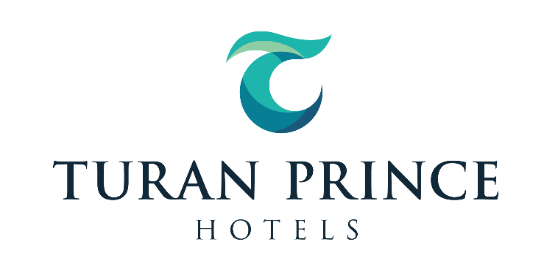 Концепция гигиены и сервиса летнего сезона 2020Как известно всем нам, наша страна с падемией Covid-19 столкнулась первым подтвержденным случаем Covid-19 13 марта 2020 года. Благодаря здравому и правильному отношению самого населения на ситуацию, в особенности героическим и коллективным усилиям работников Министерства Здравохранения, всех государственных учреждений и других структур пандемия Covid-19 была преодолена без каких либо еще наихудших последстствий, которое оказало глубокое влияние во всех секторах. Сектор туризма занимает первое место среди этих секторов. Эпидемия, начавшаяся в начале открытия сезона, нанесла серьезный урон туристической индустрии и всему персоналу, работающим в туризме. Эта пандемия также полностью изменила многие привычки и известные вещи в жизни человека, тем самым оказав влияние к переходу к новому образу жизни. Правила обслуживания и понимание услуг, которые существовали в туристическом секторе до настоящего времени, изменились и потребовали новых правил гигиены и здоровья. В рамках этого понимания летний сезон 2020 года в наших отелях будет открыт 15 июня 2020 года.  Начиная с этой даты, следующие изменения будут в концепции обслуживания наших отелей. Наша цель в изменении концепции состоит в том, чтобы создать, безопасный отдых для наших гостей, так же веру в возможность отдыха и его реалистичности. ПРОЦЕДУРЫ ПРИ ЗАСЕЛЕНИИ ГОСТЕЙПри регистрастации гостей на рецепшине- информирование отеля о имеющихся фактах на прямую и косвенно коснувшиеся гостя с Covid-19, так же их запись в соответствующей анкете.Проведение дезинфицирования наших гостей путем прохождения через дезинфицирующие тоннели, произведенные и утвержденные Министерством здравоохранения с автоматическим и сенсорным контролем.Обработка дезинфицирующим средством при условии, что багажные сумки, коляски и аналогичные материалы проходят через дезинфицирующие тоннели.Контрольные барьеры и социальные дистанции на стойке регистрацииТермальная  камера и контроль температуры телаДезинфицирующие средства для рукПредоставление бесплатных масок и перчаток по пожеланию гостейБезопасное сопровождение в номера.МЕСТА ОБЩЕГО ПОЛЬЗОВАНИЯПредупредительные знаки и изображения о мерах связанные с Covid-19 по всей территории отеляЕжедневная дезинфицирование всей территории дезинфицирующим распылителем-пульверизатором.Ограничение числа сидячих мест с максимальным количеством 1 семьи за одним столом. Организация расстояния между столами на 2 метра Обязательное ношение масок и тканевых перчаток персоналом на сервисеОбеспечение на территории бассейнов расстояния не менее 2 метров между шезлонгами и зонтиками и ежедневные дезинфицирующие процедуры.Обеспечение контроля ношения масок и перчаток  персонала, работающих в барахОбеспечение контрольных барьеров на барной стойке за напитками и формирования социальной дистанцииДезинфицирующие средства для рукОрганизация на пляже защищенных  на расстоянии 3 метра и обеспечение конкретной зоной отдыха для каждой семьи.РЕСТОРАНЫ-БАРЫПерсонал в масках и перчатках, при необходимости ношение защитного козырька.Регулярное дезинфицирование всех мест с дезинфицирующими помповыми распылителями едой и после уборки.Обеспечение дезинфицирующими средствами для рук в ресторанах и кухне, при входе и на выходе.Дезинфицирующий тоннель для персонала у входа в Кухню и в РесторанСокращения количества блюд в шведском столе также их подача со стороны персонала, обеспечение устранения ручного контакта гостей с сервисными ложками и щипцами.Хлеб только упакованный, исключение видов хлеба, которые требуют нарезания при контакте рукой.Социальная дистанция между столами на 2 метра.Айран, фруктовые соки и аналогичные напитки, не будут доступны в условиях самообслуживания в зонах общего пользования и будут подаваться к столу гостя со стороны персонала. Сервис напитков к столу - отмена самообслуживанияВода и соки в барах в одноразовых упаковках.Наборы для соли,перцев будут заменены на одноразовое использованиеСервировочные ложки, вилки и ножи в бумажных футлярахИспользование более одной семьи одного столаПосле еды уборка и дезинфекцияКУХНЯДезинфицирующий тоннель при входе в кухню.При покупке товара, прием товара осуществляется путем прохождения коробок и жестяных упаковок через дезинфицирующий тоннель.Полная Озоновая система дезинфицирование фруктов, овощей, мытья и приготовленияИспользование системы озона в водопроводной водеСоблюдение 70 С в буфет-подогревателях блюд.Обязательное использование бахил и шапокОбязательное применение озоновой очистки воздуха в местах приготовления пищи.Приготовление, подача и хранения продуктов питания с соблюдением процедур по ХАССП (HACCP)9.	В Снек-Барах, A la Carte ресторанах сокращение количества посадочных мест на 50% и соблюдение социальной дистанцииДезинфекция после сервисаБАССЕЙНЫ-ПЛЯЖ-ЛУНА ПАРК-АКВАПАРК И АМФИТЕАТРDigital видимость на экране уровней хлора воды в бассейне с цифровыми индикаторамиПрименение правила расстояния 2 метра для шезлонгов и зонтиков вокруг бассейна.Исключение контактных, водных игр, соревнований и подобных высоконтактных анимационных развлекательных программУменьшение вместимости амфитеатров, расположение сидений так, чтобы 2 места оставались между людьми пустыми, делая входы и выходы из разных местУменьшение шоу-программ, в барах живая музыка и особое придание важности слушать музыку в барах.Дезинфицирование всех аттракционов после каждой игры, группы в Луна-паркеСоблюдение социальной дистанции во время ожидания очереди в Луна-паркеСоблюдение социальной дистанции в водных горках в аквапаркеДезинфицирование парка аттракционов, кресел амфитеатра, игровых автоматов и столиков с дезинфицирующим распылитель-пульверизатором.Закрытие ночных клубов, дискотек и организация на их месте визуальных шоу Регулярное дезинфицирование теннисных кортов, фитнес-клубов и фитнес-оборудования, также предоставления полотенец в упаковкеПОСЕЩЕНИЕ SPA и ФИТНЕС ЦЕНТРОВРабота по системе бронированияОбязательное использование перчаток, маски и защитного козырькаОдноразовые материалыДезинфицирование и гигиеническая чистка после каждого приемаОтветственный персоналОграничение вместимости и ограничения использования пространстваИсключение услуг по уходу за кожей и красотойТапочки, перчатки и маски для гостейОбеспечение постоянной вентиляцией и циркуляцией свежего воздухаИспользование утвержденных Министерством материалов и продуктовРАЗМЕЩЕНИЕПостоянное дезинфицирование коридоровОбязательное ношение масок и перчаток персоналомДезинфицирование с помповым распылителем-пульверизатором помещения после уборкиЧерез 12 часов после дезинфицирования комната становится доступной для гостей, на постели оставляется карточка уведомления гостям, и комната открывается для использования на следующий день.Сбор грязного постельного белья в специальный мешокВ упаковке материалов после стирки, закрытой раздачи в нейлоновых мешках и хранения бельяСпециально для гостей дезинфицирующее средство в номерахВ номерах маски и перчаткиСпециальный персонал у лифта и постоянное  дезинфицирование самого лифта. 